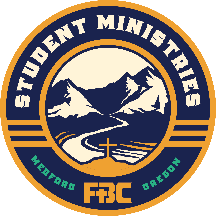 Name of participant:_____________________________________________________________________ 
Name of parents/guardians:_______________________________________________________________ 
Address: ________________________________________________Phone: ________________________ 
Name of emergency contact:_____________________________ Phone (evening): ___________________List allergies or medical conditions: _________________________________________________________Is FBC Medford authorized to approve medical treatment?   (   ) Yes    (   ) NoIs participant covered by personal/family medical insurance?  (   ) Yes     (   ) NoIf yes, name of insurer: _______________________________Policy or group number: _______________PARTICIPATION AGREEMENTI acknowledge that participation in the activity described above involves risk to the participant (andto the participant’s parents or guardians, if the participant is a minor), and may result in various typesof injury including, but not limited to, the following: sickness, exposure to infectious/communicabledisease, bodily injury, death, emotional injury, personal injury, property damage, and financial damage.In consideration for the opportunity to participate in the activity described above (the “activity”), theparticipant (or parent/guardian if the participant is a minor) acknowledges and accepts the risks ofinjury associated with participation in and transportation to and from the activity. The participant (orparent/guardian) accepts personal financial responsibility for any injury or other loss sustained duringthe activity or during transportation to and from the activity, as well as for any medical treatmentrendered to the participant that is authorized by the sponsor or its agents, employees, volunteers, orany other representatives (collectively referred to as the “activity sponsor”). Further, the participant (orparent/guardian) releases and promises to indemnify, defend, and hold harmless the activity sponsorfor any injury arising directly or indirectly out of the described activity or transportation to and fromthe activity, whether such injury arises out of the negligence of the activity sponsor, the participant,or otherwise.If a dispute over this agreement or any claim for damages arises, the participant (or parent/guardian)agrees to resolve the matter through a mutually acceptable alternative dispute resolution process. Ifthe participant (or parent/guardian) and the activity sponsor cannot agree upon such a process, thedispute will be submitted to a three-member arbitration panel for resolution in accordance with therules of the American Arbitration Association.Signature of Participant: _______________________________________________ Date: _____________Signature of Parent/Guardian ___________________________________________ Date: _____________
(If participant is under 18 years old)